О реализации мероприятий муниципальной программы   «Формирование современной городской среды на 2018-2022 годы» на территории МО «Исменецкое сельское поселение» в 2018 году.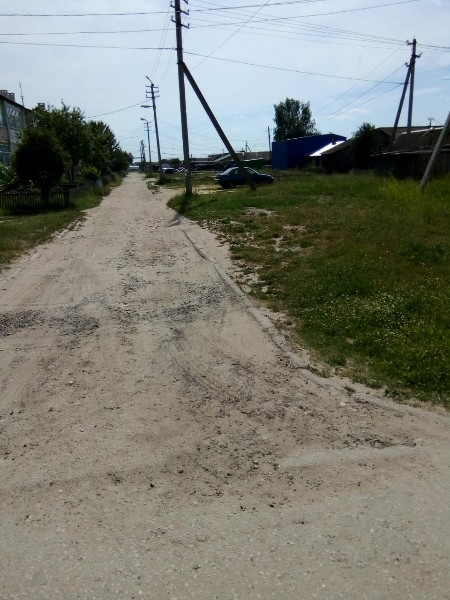 	В рамках реализации муниципальной программы муниципального образования «Исменецкое сельское поселение» «Формирование современной городской среды на 2018-2024 годы»  на 2018 год – благоустроена дворовая территория многоквартирного дома №1 по ул. Молодежная с. Исменцы, Звениговского района Республики Марий Эл. Произведен ремонт проезжей части площадью 288 кв.м. 	Заказчик:  Администрация муниципального образования "Исменецкое сельское поселение"- Исменецкая сельская администрация 	Подрядчик: ООО «Жилищная управляющая компания».	Муниципальный контракт  на выполнение работ по благоустройству дворовой территории многоквартирного дома № 1 по ул. Молодежная  с. Исменцы, Звениговского района Республики Марий Эл заключен 09.07.2018. 	Сумма контракта 129 251,79  (сто двадцать девять тысяч двести пятьдесят один) рублей 79 копеек.	Срок исполнения работ: до 14 августа 2018 года.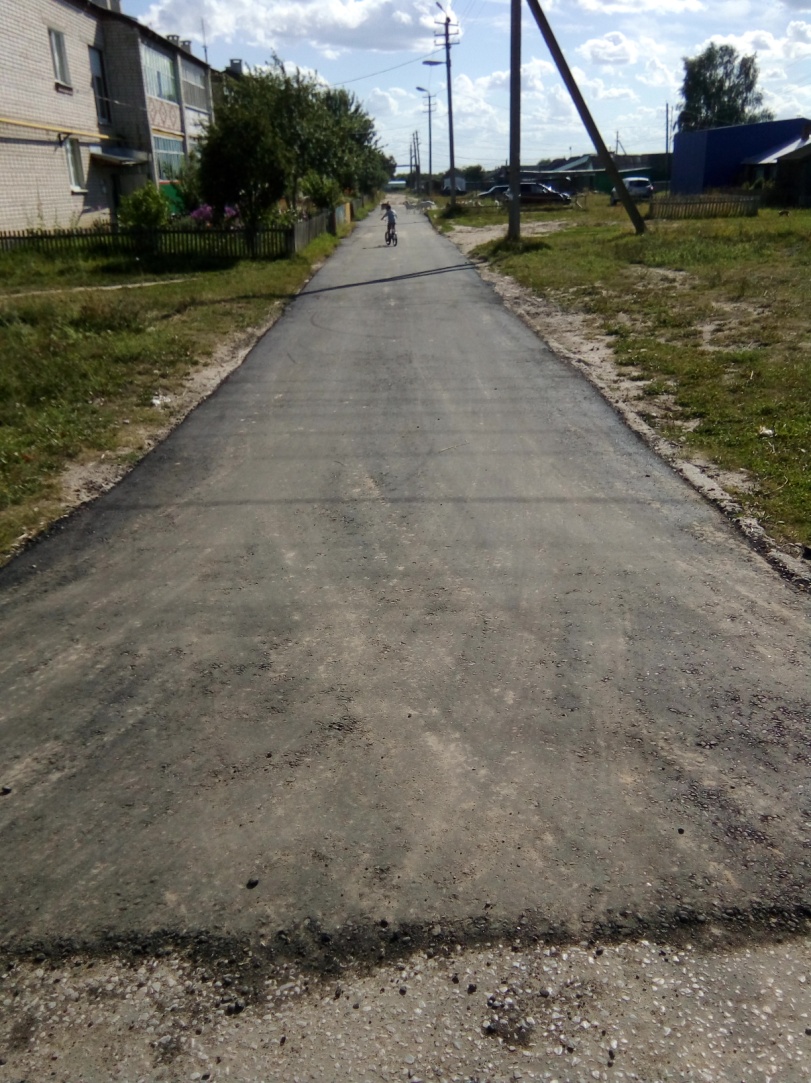 